муниципальное автономное учреждение дополнительного образования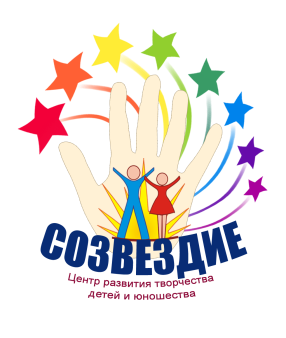 «Центр развития творчества детей и юношества «Созвездие» г.Орска»Сценарий игровой программы «Все спасибо говорят, все добрее быть хотят»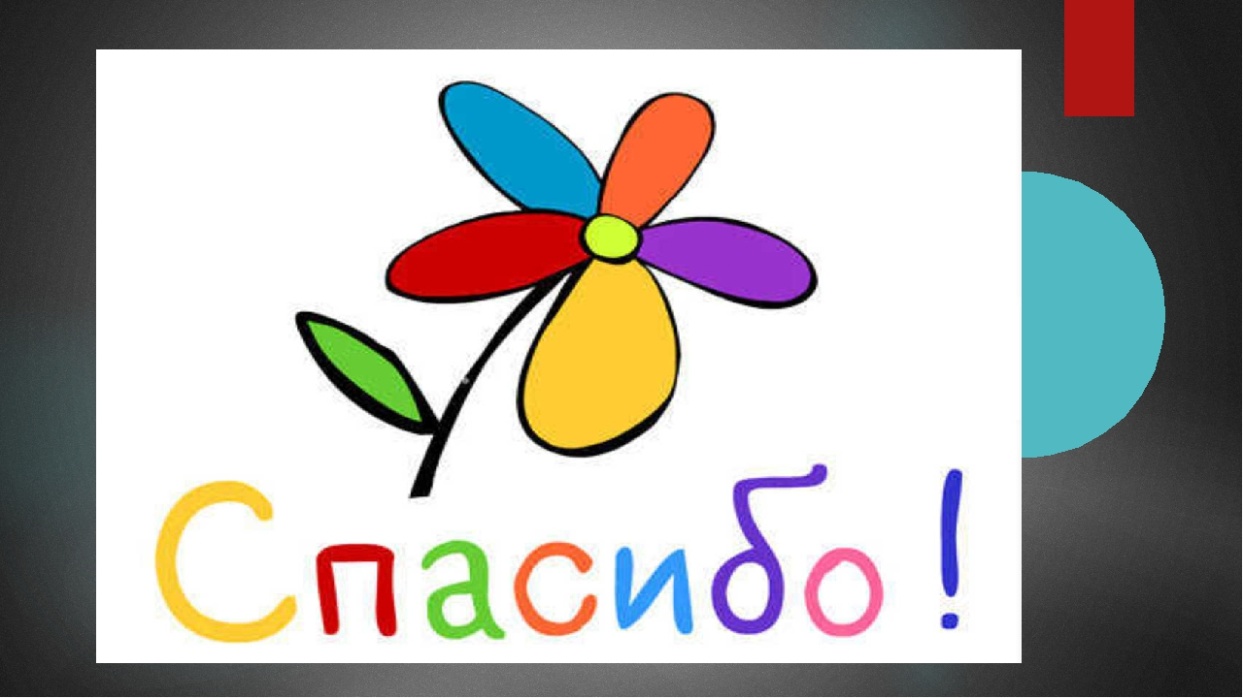 Возрастной адресат:7-8 летСоставитель:Варга Людмила Николаевна, педагог-организаторОрск, 2019Пояснительная запискаСпасибо - вежливое слово, которое говорят, чтобы выразить благодарность. Как редко мы задумываемся о силе этого слова. Этим словом, если говорить его искренне, можно растопить сердце человека, и даже расположить его отношение к себе, в лучшую сторону. В наше время утрачивают свою силу слова благодарности, поэтому обучающихся нужно приучать к элементарным правилам вежливости.Цель: Воспитание вежливости.Задачи:Расширить знания обучающихся о правилах этикета, приобщить к общечеловеческим ценностям.Формировать коммуникативные навыки, развивать познавательную активность обучающихся.Формировать духовно-нравственные качества.Место проведения: актовый залЦелевая аудитория: в игре принимают участие 2 команды по 8-10 человек младшего и среднего возраста.Адресность: данный сценарий предназначен педагогам-организаторам, педагогам дополнительного образования, вожатым, воспитателям и учителям начальных классов, работающих в данном направлении.Выразительные средства: фонограмма песни «Дорогою добра»; фонограмма волшебной музыки;Реквизит: видеопрезентация; костюм Феи; волшебная палочка; макет дерева; разноцветные листья (по количеству участников); фломастеры (по количеству участников); магнитная доска, магниты – 10 штук; макет солнца (с одной стороны серого цвета, с другой – желтого); текстильный мяч;Действующие лица:ФеяХод мероприятияПеред началом мероприятия звучит фонограмма песни «Дорогою добра» /Приложение 1/Звучит волшебная музыка, выходит Фея с волшебной палочкой.Фея: Здравствуйте друзья! Я очень рада нашей встрече. Ребята, сегодня необычный день, а какой, вы узнаете, отгадав загадку.Маша знала слов немало,Но одно из них пропало,И оно то, как на грех,Говорится чаще всех.Это слово ходит следомЗа подарком, за обедом,Это слово говорят,Если вас благодарят. (Ответы детей - спасибо)Правильно, это слово спасибо. Сегодня самая «вежливая» дата в году, в этот день отмечается Всемирный день «спасибо».Все люди на планете умет благодарить на своем родном языке.Немцы говорят ДанкеАнгличане - СенкьюИтальянцы – ГрциоКитайцы – Сье-сьеИспанцы - ГрасиасРебята, хорошие добрые люди поступают по-доброму, несут добро. А вы, ребята, считаете себя добрыми? (Ответы детей) Добрый человек – это какой? (Ответы детей) Верно, добрый — это тот, кто дружно играет, помогает взрослым, не обижает никого, защищает слабых, весёлый, внимателен ко всем.Фея обращает внимание детей на солнышко, прикрепленное на магнитную доску.Фея: А вот и солнышко. Ребята, посмотрите, что-то оно невесёлое, и лучики не сияют. Видно какой-то злой волшебник специально решил запутать нас! Он заколдовал солнышко. Нам нужно сделать что-то доброе, чтобы расколдовать его. Ребята, расколдуем солнышко? (Ответы детей)Фея: А вы знаете, что сила добрых слов зависит от того, как они сказаны. А вы знаете такие слова? (Ответы детей) Давайте их запишем и развесим на дереве добра. Задание понятно? (Ответы детей)За столами участники пишут добрые слова на листьях дерева и прикрепляют на дерево.Игра «Волшебные слова»Фея: Молодцы! Много слов знаете. (Открывает первый лучик). А я предлагаю вам следующую игру, которая называется «Ласковое слово». Встаем все в круг (Ребята образуют круг). Я назову имя, а вы должны его изменить, чтобы оно звучало ласково, например, Ира – Ирочка. Задание понятно? (Ответы детей)Ведущий бросает мяч ребёнку, называя его имя, ребёнок бросает мяч обратно, называя имя ласково.Игра «Ласковое слово»Фея: Молодцы, ребята, мне понравились ваши ласковые слова.  Присаживайтесь на свои места (Ребята садятся на места) Да, ласковое, доброе слово душу согревает (Открывает второй лучик).Ребята, вы любите сказки? А все ли герои сказок добрые? (Ответы детей) В сказках встречаются добрые и злые герои. На экране будут появляться разные сказочные герои. /Приложение 2/ Вам нужно будет вспомнить сказку и ее героя. Если герой добрый, то вы громко хлопаете в ладоши, если герой злой – топаете ногами. Задание понятно? (Ответы детей).Игра «Добрый — злой»Фея: Молодцы, ребята, справились с заданием! В сказках всегда добры молодцы и красны девицы, добрые волшебники побеждали зло. (Открывает третий лучик.)Фея: Мы с вами продолжаем играть. Я буду просить вас исполнить задание, но выполнять его надо только тогда, когда я назову «волшебное слово» — пожалуйста. Будьте внимательны! Готовы? (Ответы детей)Встаньте.Встаньте, пожалуйста.Поднимите руки.Будьте добры, поднимите руки.Похлопайте, пожалуйста.Опустите, пожалуйста, руки.Потопайте.Потопайте, пожалуйста.Сделайте наклоны вперёд.Сделайте, пожалуйста, наклоны вперёд.Тихо сядьте.Тихо сядьте, пожалуйста.Молодцы.Игра «Не ошибись, пожалуйста»Фея: Молодцы, ребята, знаете волшебные слова. (Открывает четвертый лучик) А в каких случаях можно говорить добрые слова, это я сейчас проверю.Растает даже ледяная глыба от слова тёплого … (Спасибо)Зазеленеет даже пень, когда услышит … (Добрый день)Если больше есть не в силах, скажем маме мы …. (Спасибо)Мальчик вежливый и развитый говорит, встречаясь … (Здравствуйте)Когда нас бранят за шалости, говорим … (Простите, пожалуйста)И во Франции и в Дании на прощание говорят … (До свидания)Игра «Доскажи словечко»Фея: Молодцы! Не стесняйтесь употреблять эти слова почаще. (Открывает пятый лучик) Доброе слово может подбодрить человека в трудную минуту. В народе говорят: «Слово лечит, слово и ранит». Ребята, вам нужно объяснить, как вы понимаете следущие выражения. /Приложение 3/Игре «Как ты думаешь?»Фея открывает шестой лучикФея: А теперь, друзья, я вас попрошу: закройте, пожалуйста, глаза на минуту, улыбнитесь обязательно от души.В это время Фея незаметно переворачивает солнечный круг с изображением весёлой улыбкиФея: Откройте глаза, посмотрите: у нас в зале стало светлее. Это от ваших улыбок засияло солнце, оно согрело нас своим теплом. Добрый человек тот, кто любит людей и помогает им. Он любит природу и бережет ее. А любовь и желание помочь согревает нас самих, как солнце. Я всем вам желаю добра и счастья! До свидания! До новых встреч!Список используемой литературы:Жиренко О. Е. «Классные часы по этическому и эстетическому воспитанию», 1-4кл.- М.: ВАКО; 2007 г.Кузьмина Н.М. Давайте уважать друг друга: сценарий / Н.М. Кузьмина // Читаем, учимся, играем: сборник сценариев для библиотек. – 2011. - №3. – С.102-107.Приложение 1Песня «Дорогою добра»https://narodstory.net/pesenki_detskie.php?id=7Приложение 2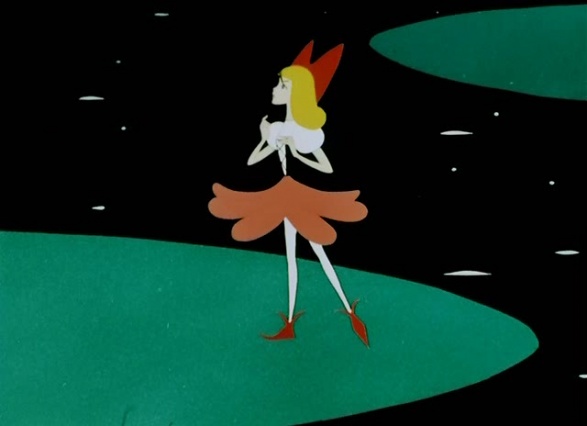 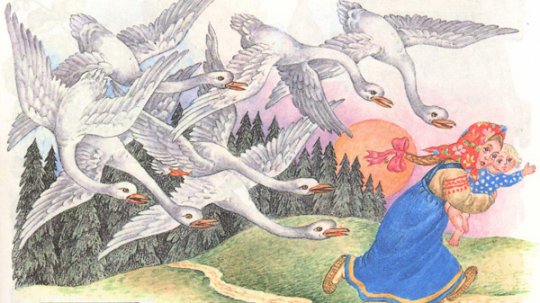 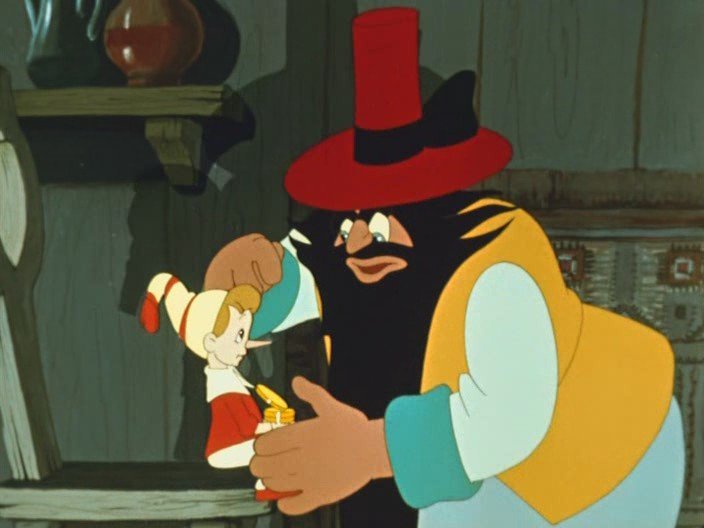 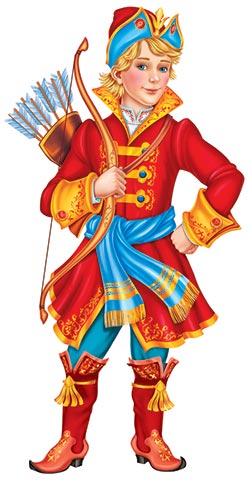 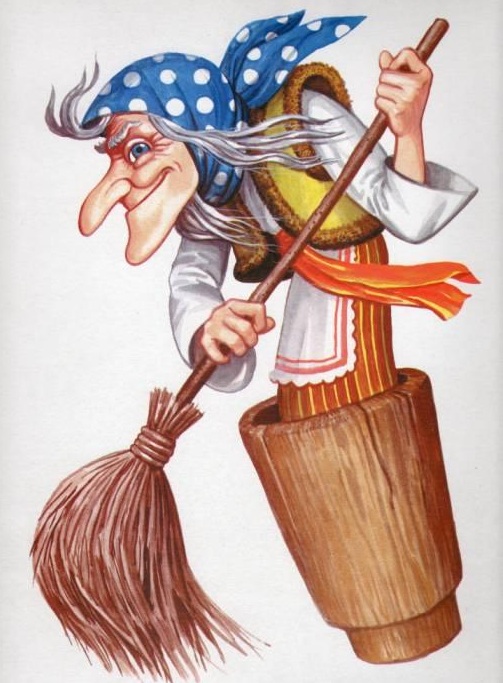 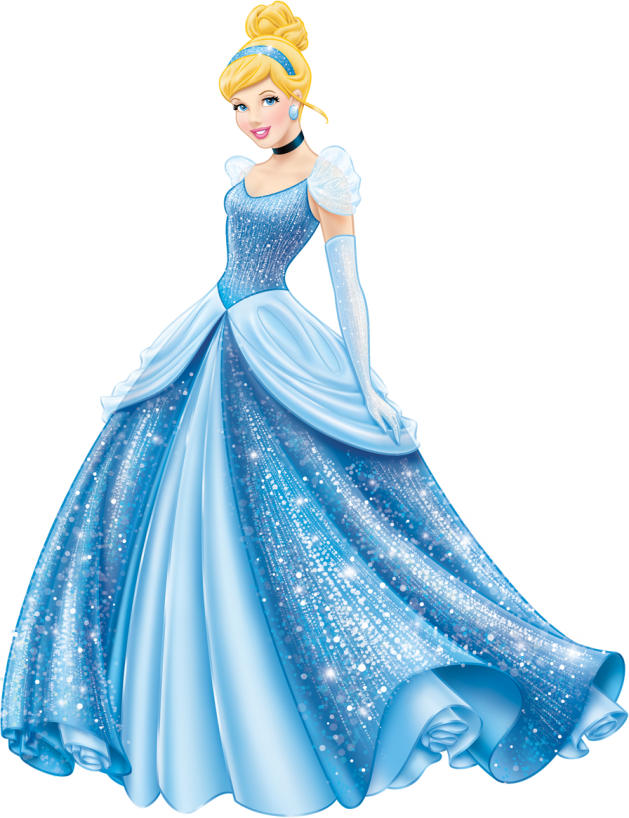 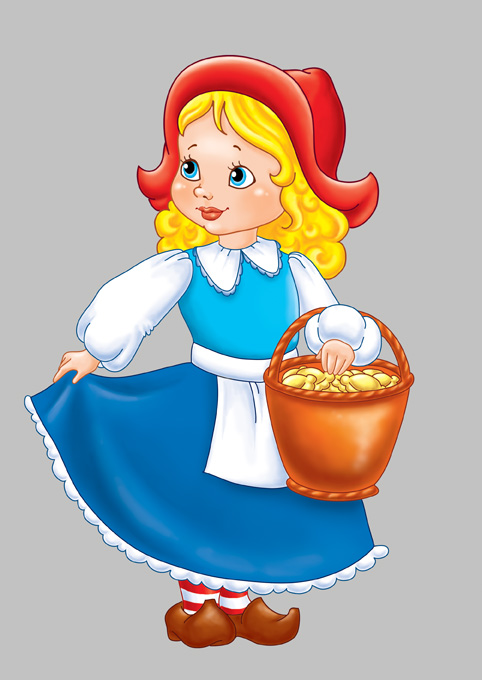 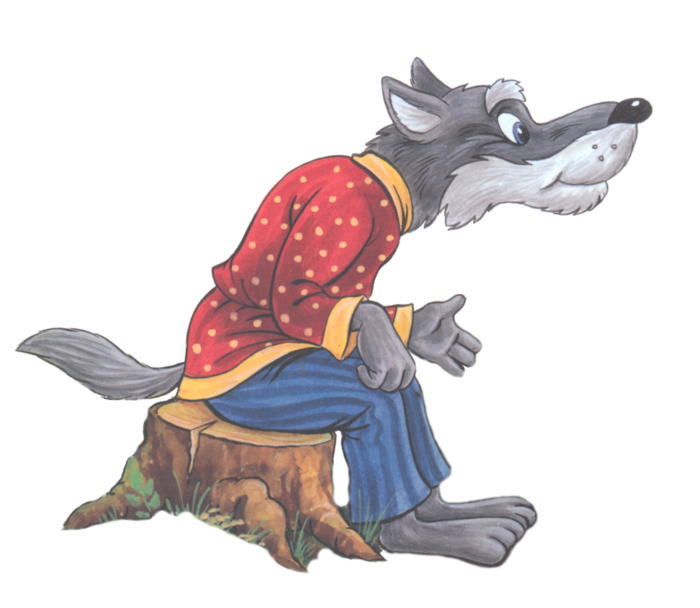 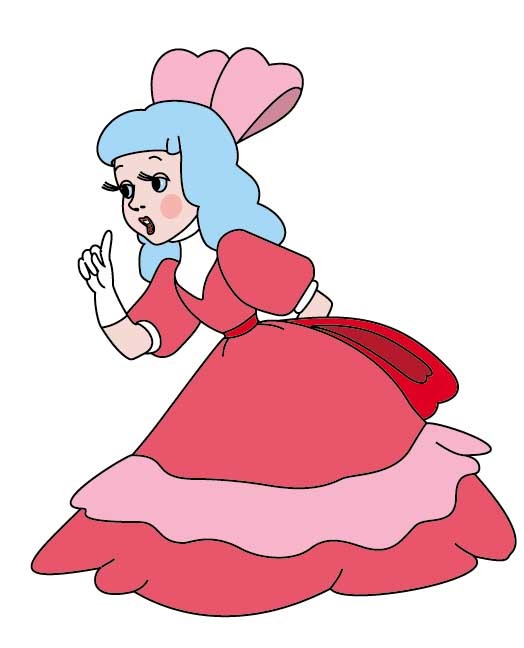 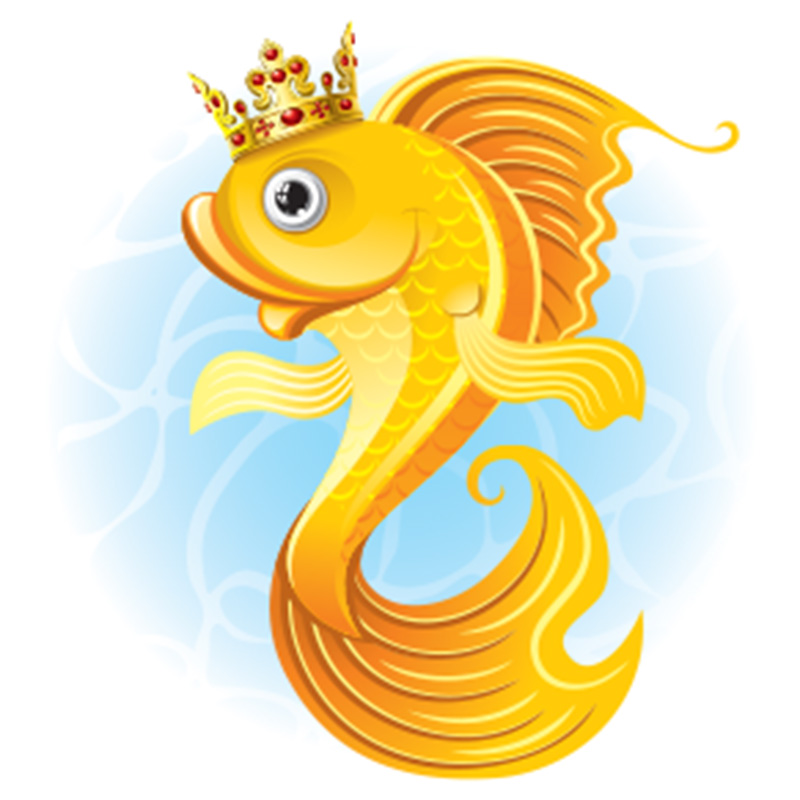 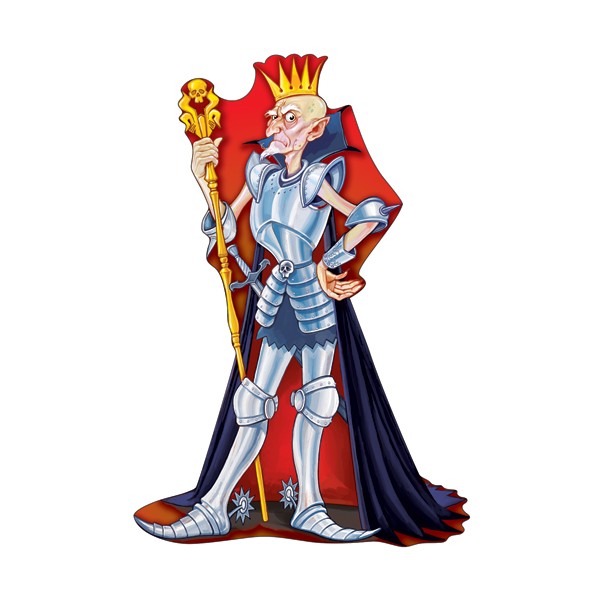 Приложение 3Вопросы к игре «Как ты думаешь?»Доброе слово дом построит, а злое разрушит.Доброе слово окрыляет.Хорошие слова всегда к месту.Добро, сделанное в тайне, отплатится явно.Вежливый человек приветлив и всегда внимателен к людям.Теплое слово и в мороз согревает.Доброе слово и кошке приятно.Приложение 4Песня «От улыбки»https://deti-online.com/pesni/iz-multfilmov/ulybka/